妊 婦 健 康 診 査 受 診 費 支 給 申 請 書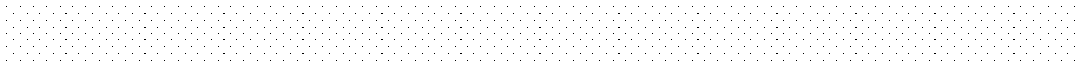 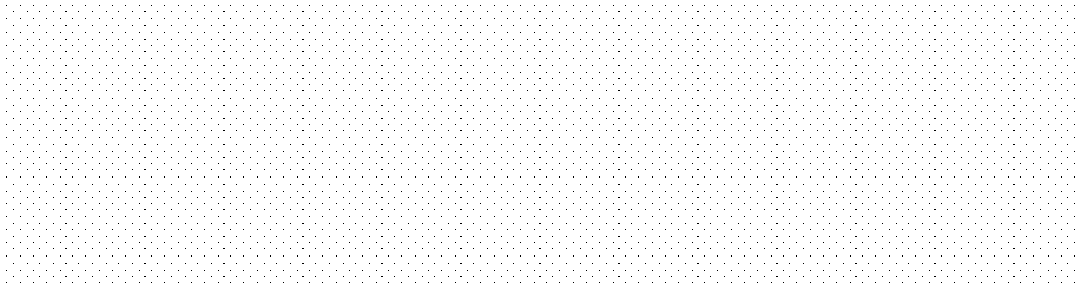 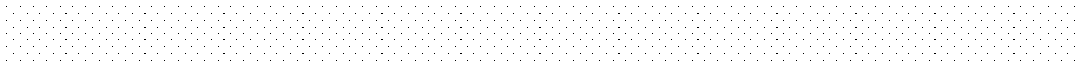 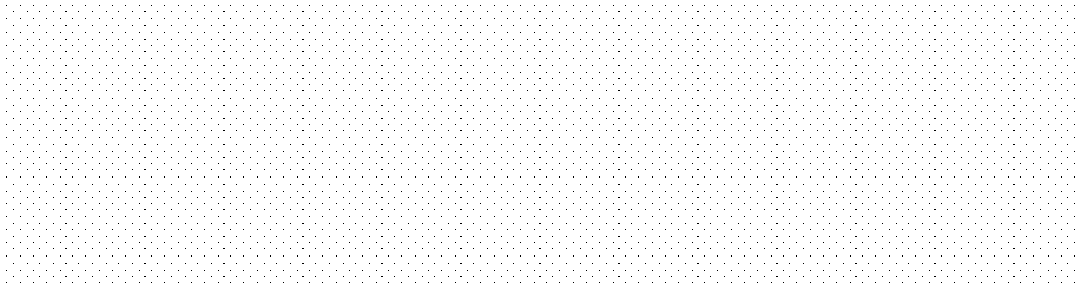 添 付 書 類 ： 妊 婦 健 康 診 査 受 診 票 と 領 収 書妊 婦 健 康 診 査 受 診 費 を 下 記 の 口 座 に 振 り 込 ん で く だ さ い 。妊 婦 氏 名分 娩 予 定 日住	所電  話  番 号受診券番号診 察 年 月 日医 療 機 関 名診  療 費(保険適用外の自己負担分)※ここは記入しないでください。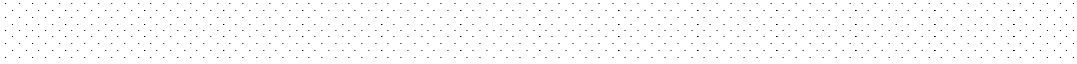 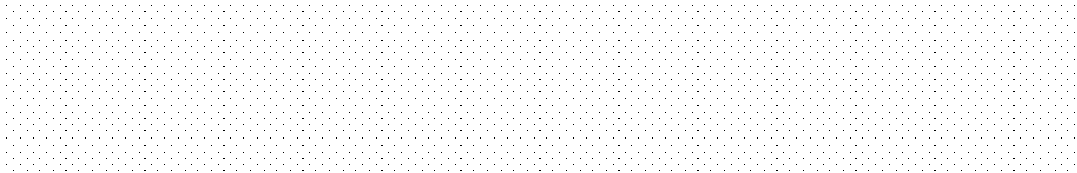 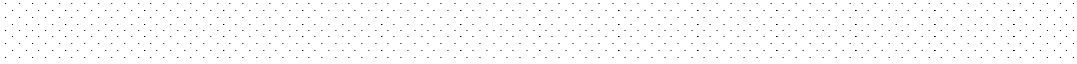 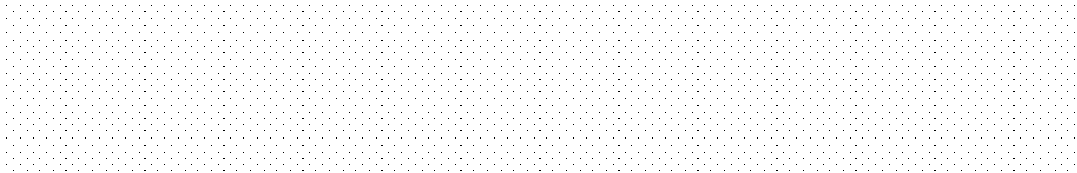 補 助 額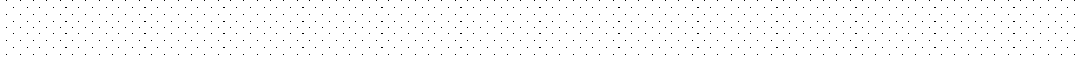 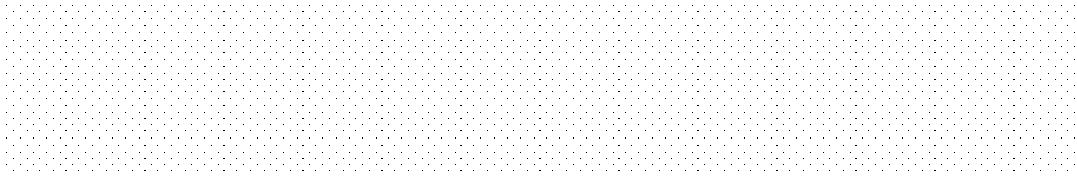 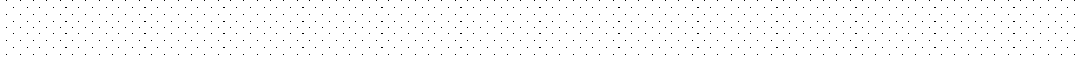 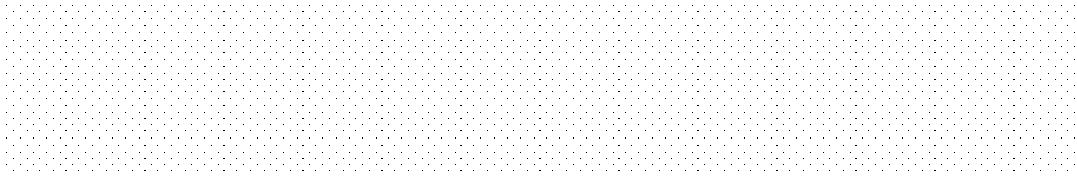 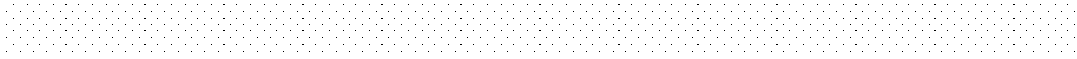 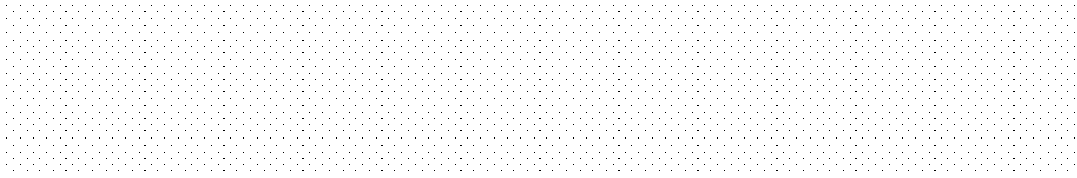 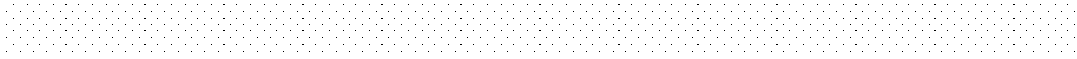 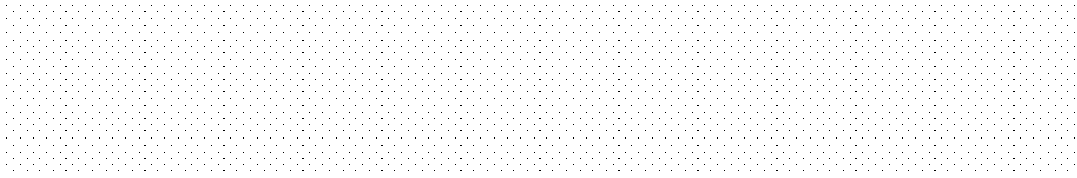 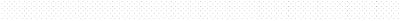 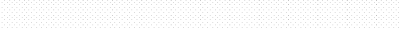 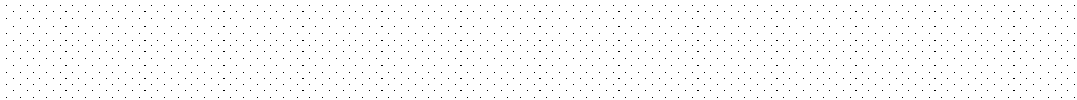 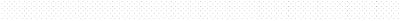 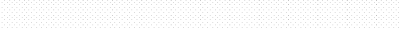 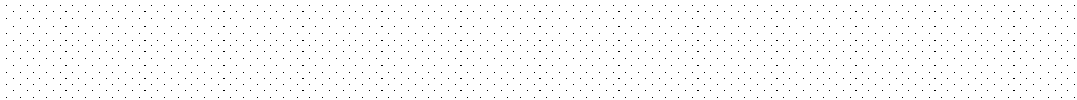 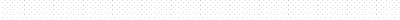 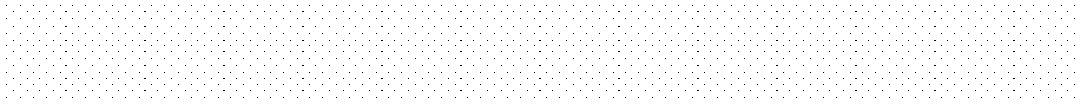 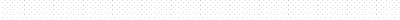 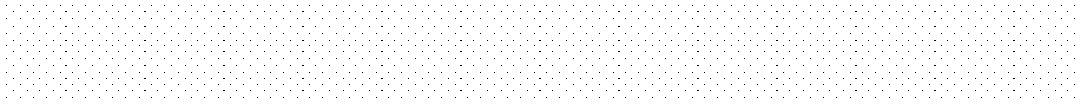 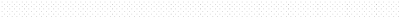 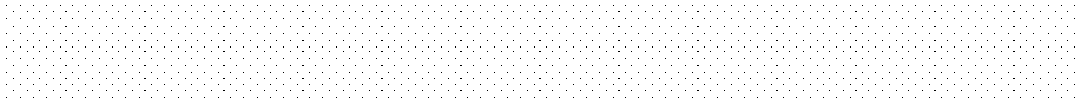 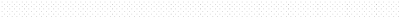 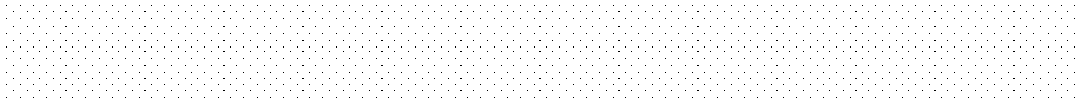 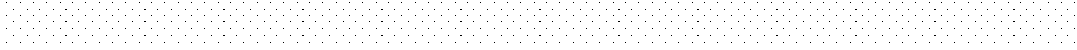 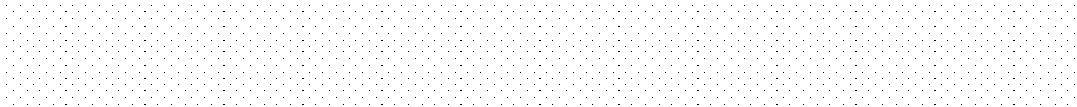 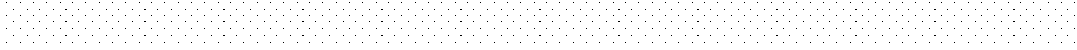 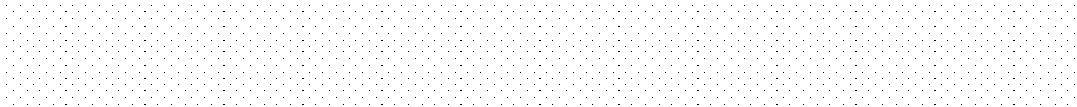 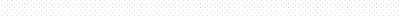 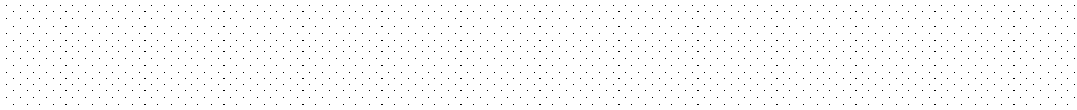 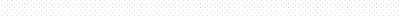 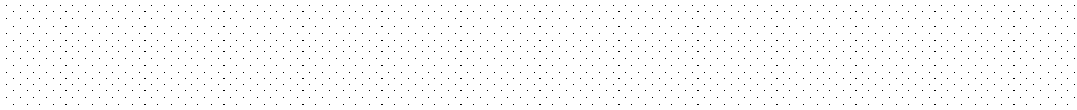 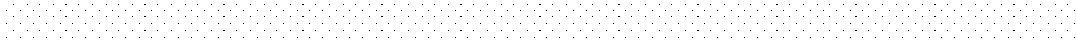 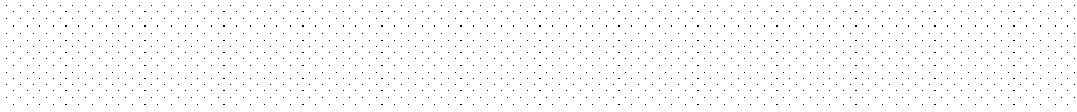 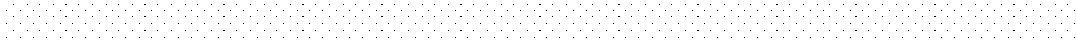 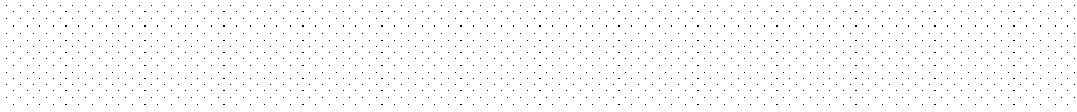 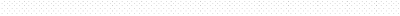 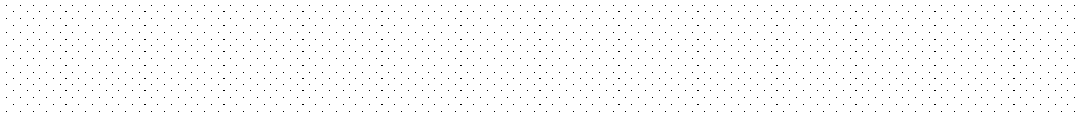 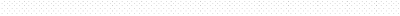 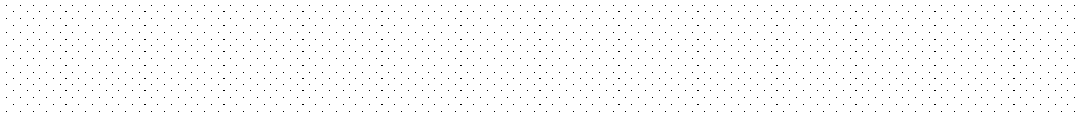 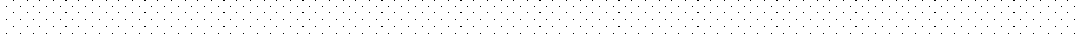 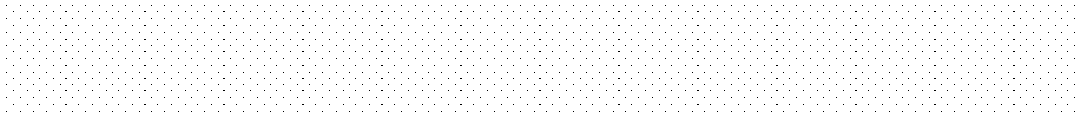 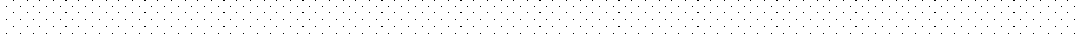 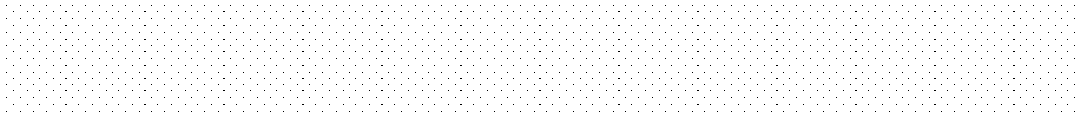 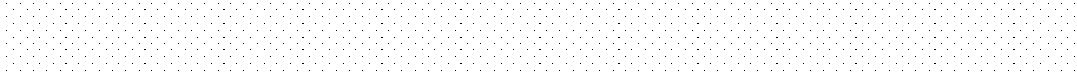 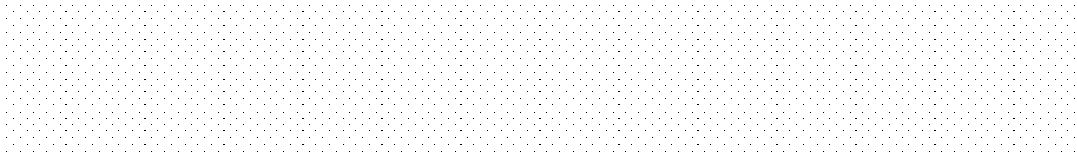 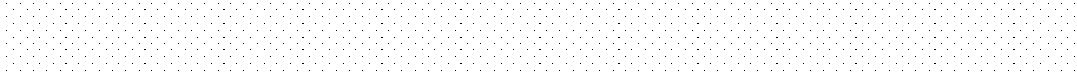 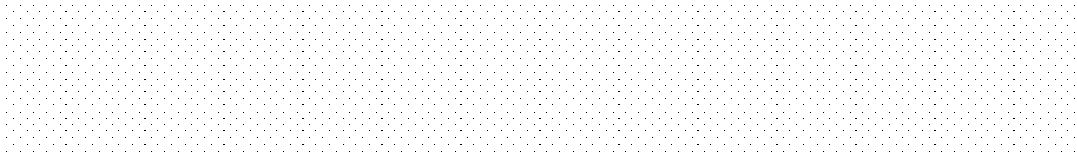 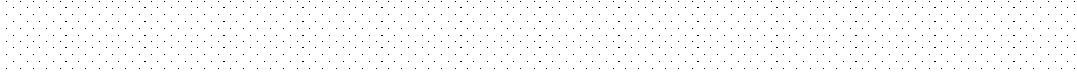 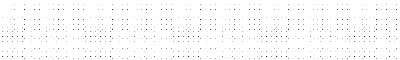 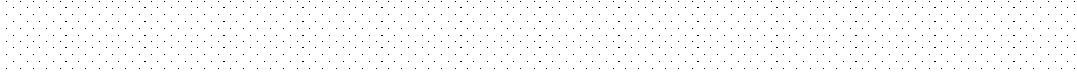 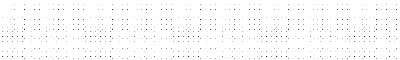 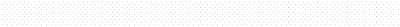 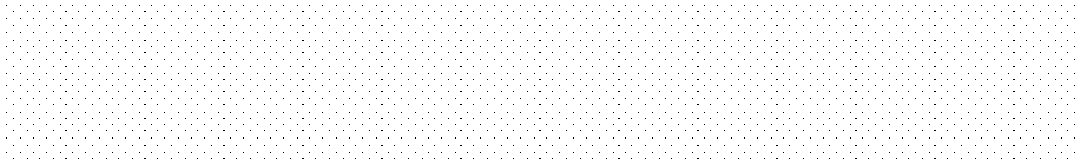 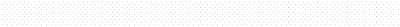 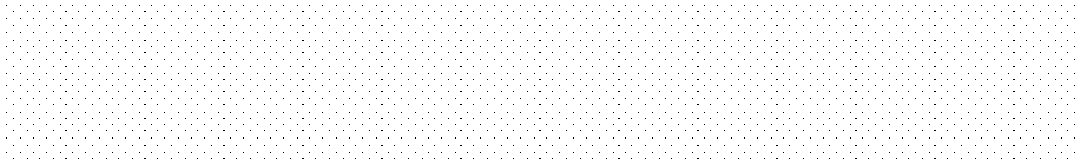 高 山 村 長	様上 記 の と お り 関 係 書 類 を 添 え て 妊 婦 健 康 診 査 受 診 費 の 支 給 を 申 請 し ま す 。	年	月	日申 請 者住	所氏	名	印高 山 村 長	様上 記 の と お り 関 係 書 類 を 添 え て 妊 婦 健 康 診 査 受 診 費 の 支 給 を 申 請 し ま す 。	年	月	日申 請 者住	所氏	名	印高 山 村 長	様上 記 の と お り 関 係 書 類 を 添 え て 妊 婦 健 康 診 査 受 診 費 の 支 給 を 申 請 し ま す 。	年	月	日申 請 者住	所氏	名	印高 山 村 長	様上 記 の と お り 関 係 書 類 を 添 え て 妊 婦 健 康 診 査 受 診 費 の 支 給 を 申 請 し ま す 。	年	月	日申 請 者住	所氏	名	印高 山 村 長	様上 記 の と お り 関 係 書 類 を 添 え て 妊 婦 健 康 診 査 受 診 費 の 支 給 を 申 請 し ま す 。	年	月	日申 請 者住	所氏	名	印振込先ふ	り	が	な口 座 名 義 人振込先金 融 機 関 名支 店 名種 別口 座 番 号振込先